ΕΛΛΗΝΙΚΗ ΔΗΜΟΚΡΑΤΙΑ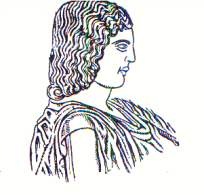 ΓΕΩΠΟΝΙΚΟ  ΠΑΝΕΠΙΣΤΗΜΙΟ  ΑΘΗΝΩΝ                  Αθήνα, 1.02.2016ΣΧΟΛΗ  ΑΓΡΟΤΙΚΗΣ ΠΑΡΑΓΩΓΗΣ,  ΥΠΟΔΟΜΩΝ              Αριθμ. Πρωτ.:  30&ΠΕΡΙΒΑΛΛΟΝΤΟΣΓΡΑΜΜΑΤΕΙΑ ΚΟΣΜΗΤΕΙΑΣΠληροφορίες: Ειρ. Τρικοίλη                                       Ταχ. Δ/νση: Ιερά Οδός 75, 11855 Αθήνα           Τηλ./φαξ: 210 5294622                  e-mail: irini@aua.gr                                   		Προς:   Την Ειδική Επταμελή Επιτροπή για εξέλιξη στη βαθμίδα του Επίκουρου Καθηγητή με γνωστικό αντικείμενο «Γεωργική Εντομολογία και Ακαρεολογία», του Τμήματος Ε.Φ.Π. της Σχολής Αγροτικής Παραγωγής, Υποδομών & Περιβάλλοντος του Γ.Π.Α.	(Πίνακας Αποδεκτών Α΄)Κοιν.:Πρυτάνεις οικείωνΠανεπιστημίων Κοσμήτορες οικείων ΣχολώνΠρόεδροι οικείων Τμημάτων(Πίνακας Αποδεκτών Β΄)Γραμματεία Τμήματος ΕΦΠΘΕΜΑ: «1η Συνεδρίαση Ειδικής Επταμελούς Επιτροπής, για εξέλιξη στη βαθμίδα του Επίκουρου Καθηγητή με γνωστικό αντικείμενο «Γεωργική Εντομολογία και Ακαρεολογία», του Τμήματος Επιστήμης Φυτικής Παραγωγής της Σχολής Αγροτικής Παραγωγής, Υποδομών και Περιβάλλοντος του Γεωπονικού Πανεπιστημίου Αθηνών».Αγαπητοί Συνάδελφοι, με βάση: Την Προκήρυξη της θέσης ΦΕΚ 994/7.10.2015 (τ. Γ’) Το από 623/14.12.2015 αίτημα που υπέβαλε ο κ. Καβαλλιεράτος Νικόλαος για εξέλιξη στη βαθμίδα του Επίκουρου Καθηγητή με γνωστικό αντικείμενο «Γεωργική Εντομολογία και Ακαρεολογία», (Κωδικός του συστήματος ΑΠΕΛΛΑ για την υπό πλήρωση θέση: 00000831582)Το άρθρο 9, παρ. 5 του Ν. 4009/2011, όπως αντικαταστάθηκε με το άρθρο 3, παρ. 4 του Ν. 4076/2012Την απόφαση της Συγκλήτου του Γ.Π.Α., Συνεδρίαση 490/23.12.2015,Το άρθρο 34, παρ.13 του Ν. 4115/2013,Τον ορισμό της Ειδικής Επταμελούς Επιτροπής, όπως αυτή αναφέρεται στο απόσπασμα πρακτικού της 14.01.2016 Συνεδρίασης του Τμήματος, η οποία διαβιβάστηκε στην Κοσμητεία από τον Πρόεδρο του Τμήματος με το υπ’ αρ. πρωτ. 15/15.01.2016, έγγραφο του Τμήματος,Την σύμφωνη γνώμη της Κοσμητείας, όπως αυτή αναφέρεται στο απόσπασμα πρακτικού της 1ης/26.01.2016 Συνεδρίασης της Κοσμητείας της Σχολής Αγροτικής Παραγωγής, Υποδομών & Περιβάλλοντος, η οποία διαβιβάστηκε στον Πρόεδρο του Τμήματος από την Κοσμητεία με το υπ. αρ. πρωτ. 21/26.01.2016,έχετε οριστεί μέλος της Ειδικής Επταμελούς Επιτροπής αξιολόγησης της αίτησης του κ. Καβαλλιεράτου Νικολάου για εξέλιξη στη βαθμίδα του Επίκουρου Καθηγητή με γνωστικό αντικείμενο «Γεωργική Εντομολογία και Ακαρεολογία» του Τμήματος Επιστήμης Φυτικής Παραγωγής της Σχολής Αγροτικής Παραγωγής, Υποδομών και Περιβάλλοντος του Γεωπονικού Πανεπιστημίου Αθηνών.ΠΡΟΣΚΛΗΣΗΠροσκαλούνται τα τακτικά μέλη της Ειδικής Επταμελούς Επιτροπής σε συνεδρίαση με θέμα τον ορισμό αξιολογητών για εξέλιξη στη βαθμίδα του Επίκουρου Καθηγητή με γνωστικό αντικείμενο «Γεωργική Εντομολογία και Ακαρεολογία» του Τμήματος Επιστήμης Φυτικής Παραγωγής της Σχολής Αγροτικής Παραγωγής, Υποδομών και Περιβάλλοντος του Γεωπονικού Πανεπιστημίου Αθηνών.Η Συνεδρίαση θα πραγματοποιηθεί την Τρίτη 9.02.2016 και ώρα 11:30 πμ. με 12:00 μμ. στην Αίθουσα Τηλεδιασκέψεων της Βιβλιοθήκης του Γεωπονικού Πανεπιστημίου Αθηνών, Ιερά Οδός 75, 11855 Αθήνα.Τα τακτικά μέλη της Ειδικής Επταμελούς Επιτροπής που δεν θα παρευρεθούν στον ανωτέρω χώρο, θα μπορούν να συνδεθούν διαδικτυακά μέσω του συστήματος epresence.grnet.gr, σύμφωνα με οδηγίες που θα αποσταλούν.ΗΜΕΡΗΣΙΑΣ ΔΙΑΤΑΞΗ Έναρξη ΣυνεδρίασηςΟρισμός Προέδρου και Γραμματέως της Ειδικής Επταμελούς Επιτροπής.Ορισμός ΑξιολογητώνΟ ΚΟΣΜΗΤΟΡΑΣ ΓΕΩΡΓΙΟΣ Ν. ΣΚΑΡΑΚΗΣΚαθηγητήςΠΙΝΑΚΑΣ ΑΠΟΔΕΚΤΩΝ ΑΠίνακας τακτικών μελών για την εξέλιξη στη βαθμίδα του Επίκουρου Καθηγητή με γνωστικό αντικείμενο«Γεωργική Εντομολογία και Ακαρεολογία»Πίνακας αναπληρωματικών μελών για την εξέλιξη στη βαθμίδα του Επίκουρου Καθηγητή με γνωστικό αντικείμενο «Γεωργική Εντομολογία και Ακαρεολογία»ΠΙΝΑΚΑΣ ΑΠΟΔΕΚΤΩΝ ΒΠρυτάνεις ΠανεπιστημίωνΠρύτανης του Γεωπονικού Πανεπιστημίου Αθηνών Πρύτανης του Αριστοτελείου Πανεπιστημίου Θεσσαλονίκης Πρύτανης του Πανεπιστημίου Θεσσαλίας Πρύτανης του Δημοκρίτειου Πανεπιστημίου ΘράκηςΚοσμήτορες ΣχολώνΚοσμήτορας της Σχολής Γεωπονίας, Δασολογίας και Φυσικού Περιβάλλοντος του Αριστοτελείου Πανεπιστημίου ΘεσσαλονίκηςΚοσμήτορας της Σχολής Επιστημών Γεωπονίας και Δασολογίας του Δημοκρίτειου Πανεπιστημίου ΘράκηςΚοσμήτορας της Σχολής Γεωπονικών Επιστημών του Πανεπιστημίου ΘεσσαλίαςΠρόεδροι ΤμημάτωνΠρόεδρος του Τμήματος Επιστήμης Φυτικής Παραγωγής του Γεωπονικού Πανεπιστημίου ΑθηνώνΠρόεδρος του Τμήματος Γεωπονίας του Αριστοτελείου Πανεπιστημίου ΘεσσαλονίκηςΠρόεδρος του Τμήματος Αγροτικής Ανάπτυξης του Δημοκρίτειου Πανεπιστημίου ΘράκηςΠρόεδρος του Τμήματος Γεωπονίας Φυτικής Παραγωγής και Αγροτικού Περιβάλλοντος του Πανεπιστημίου ΘεσσαλίαςΑ/ΑΟΝΟΜ/ΜΟΙΔΡΥΜΑ–ΣΧΟΛΗ–ΤΜΗΜΑΒΑΘΜΙΔΑΓΝΩΣΤΙΚΟ ΑΝΤΙΚΕΙΜΕΝΟΣΤΟΙΧΕΙΑ ΕΠΙΚΟΙΝΩΝΙΑΣ1.Παπαδούλης ΓεώργιοςΓ.Π.Α.Σχολή Αγροτικής Παραγωγής, Υποδομών & ΠεριβάλλοντοςΤμήμα Επιστήμης Φυτικής ΠαραγωγήςΚαθηγητήςΓεωργική Ζωολογία - ΑκαρεολογίαΤηλ: 210-5294589Fax: 210-5294572E-mail: gpapadoulis@aua.gr2.Παπλωματάς ΕπαμεινώνδαςΓ.Π.Α.Σχολή Αγροτικής Παραγωγής, Υποδομών & ΠεριβάλλοντοςΤμήμα Επιστήμης Φυτικής ΠαραγωγήςΚαθηγητήςΦυτοπαθολογίαΤηλ: 210-5294515Fax: 210-5294513E-mail: epaplom@aua.gr3.Χαριζάνης ΠασχάληςΓ.Π.Α.Σχολή Αγροτικής Παραγωγής, Υποδομών & ΠεριβάλλοντοςΤμήμα Επιστήμης Φυτικής ΠαραγωγήςΚαθηγητήςΜελισσοκομία – ΣηροτροφίαΤηλ: 210-5294561Fax: 210-3466692E-mail: melissa@aua.gr4.Βόντας ΙωάννηςΓ.Π.Α.Σχολή Αγροτικής Παραγωγής, Υποδομών & ΠεριβάλλοντοςΤμήμα Επιστήμης Φυτικής ΠαραγωγήςΑναπληρωτής ΚαθηγητήςΓεωργική ΦαρμακολογίαΤηλ.: 210 529 4545E-mail: vontas@aua.gr 5.Κωβαίος ΔημήτριοςΑΠΘΣχολή Γεωπονίας Δασολογίας & Φυσικού ΠεριβάλλοντοςΤμήμα ΓεωπονίαΚαθηγητήςΓενική & Εφαρμοσμένη Ακαρολογία & ΕντομολογίαΤηλ: 2310-998845,Ε-mail: koveos@agro.auth.gr6.Μπρούφας ΓεώργιοςΔημοκρίτειο Πανεπιστήμιο Θράκης Σχολή Επιστημών Γεωπονίας και Δασολογίας, Τμήμα Αγροτικής ΑνάπτυξηςΑναπληρωτής ΚαθηγητήςΓεωργική Εντομολογία και ΖωολογίαΤηλ./Fax: 2552041154gbroufas@agro.duth.gr7.Tsolakis HaralabosUniversity of PalermoΑναπληρωτής ΚαθηγητήςΕντομολογίαTel. +390917028814Email: tsolakis@unipa.it Α/ΑΟΝΟΜ/ΜΟΙΔΡΥΜΑ–ΣΧΟΛΗ–ΤΜΗΜΑΒΑΘΜΙΔΑΓΝΩΣΤΙΚΟ ΑΝΤΙΚΕΙΜΕΝΟΣΤΟΙΧΕΙΑ ΕΠΙΚΟΙΝΩΝΙΑΣ1.Αράπης ΓεράσιμοςΓ.Π.Α.Σχολή Αγροτικής Παραγωγής, Υποδομών & ΠεριβάλλοντοςΤμήμα Επιστήμης Φυτικής ΠαραγωγήςΚαθηγητήςΟικοτοξικολογίαΤηλ: 210-5294465Fax: 210-5294462E-mail: mani@aua.gr2.Φαντινού ΑργυρώΓ.Π.Α.Σχολή Αγροτικής Παραγωγής, Υποδομών & ΠεριβάλλοντοςΤμήμα Επιστήμης Φυτικής ΠαραγωγήςΚαθηγήτριαΟικολογία με έμφαση στην οικολογία εντόμωνΤηλ: 210-5294404Fax: 210-5294462E-mail: argyr@aua.gr3.Φασσέας ΚωνσταντίνοςΓ.Π.Α.Σχολή Αγροτικής Παραγωγής, Υποδομών & ΠεριβάλλοντοςΤμήμα Επιστήμης Φυτικής ΠαραγωγήςΚαθηγητήςΛεπτή Δομή ΚυττάρουΤηλ: 2105294331Fax: 2105294331E-mail: cfass@aua.gr4.Αντωνίου ΠολύμνιαΓ.Π.Α.Σχολή Αγροτικής Παραγωγής, Υποδομών & ΠεριβάλλοντοςΤμήμα Επιστήμης Φυτικής ΠαραγωγήςΑναπληρώτρια ΚαθηγήτριαΦυτοπαθολογία – Φυτοπαθολογική Μυκητολογία & ΒακτηριολογίαΤηλ: 210-5294509Fax: 210-5294513E-mail: ppantoniou@aua.gr 5.Τσιρόπουλος ΝικόλαοςΠανεπιστήμιο Θεσσαλίας,Σχολή Γεωπονικών Επιστημών, Εργαστήριο Αναλυτικής Χημείας και Γεωργικής ΦαρμακολογίαςΚαθηγητήςΧημεία με έμφαση την ανάλυση και τον προσδιορισμό των οργανικών ουσιώνΤηλ: 2421093193Fax: 2421093144Ε-mail: ntsirop@uth.gr 6.Αθανασίου ΧρήστοςΠανεπιστήμιο Θεσσαλίας, Σχολή Γεωπονικών Επιστημών, Τμήμα Γεωπονίας Φυτικής Παραγωγής και Αγροτικού ΠεριβάλλοντοςΑναπληρωτήςΚαθηγητήςΕντομολογίατηλ./Fax: 2421093195E-mail: npapadop@agr.uth.gr 7.Duso CarloUniversità degli studi di Padova Dipartimento di Agronomia ambientale e Produzioni vegetaliProfessorAgricultural Entomology and AcarologyTel.: +39-0498272805Fax: +39-0498272810Email: carlo.duso@unipd.it 